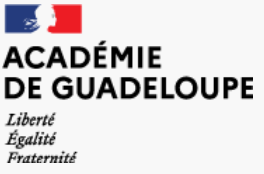 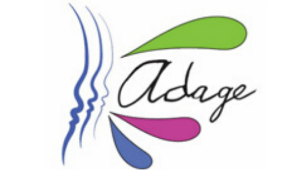                                               Titre du Projet EAC académique (circonscription, bassin, pôle, mission...)Réservé à un public ou niveau de classe spécifique (à préciser) : …………………………………………………………Le ProjetDescription : Domaine artistique ou culturel : Partenaires (Intervenant)Autres partenairesLe contenu du ProjetConnaîtrePratiquerRencontrerRestitutions envisagéesEtapes prévisionnellesBudget pour l’ensemble du projet   Nombre d’heures d’intervenant X 70 € / heure : ………………  x 70 € =    …….….Somme demandée pour achat de matériel : ………………………€1° degré2° degréPorteur du projet EACFonctionCoordonnées mail du PorteurNombre de classes prévues pour l’action  Nombre d’heures total d’interventionNombre d’heure d’intervention par classe  Nombre d’heures total d’interventionNOMS DES ECOLES/ETABLISSEMENTS ENGAGES DANS CE PROJET (Prévision)NOMS DES ECOLES/ETABLISSEMENTS ENGAGES DANS CE PROJET (Prévision)NOMS DES ECOLES/ETABLISSEMENTS ENGAGES DANS CE PROJET (Prévision)NOMS DES ECOLES/ETABLISSEMENTS ENGAGES DANS CE PROJET (Prévision)Nom de l’Ecole/EtablissementNom de l’enseignantClasseNombre d’élèvesTOTAL